Тема №2 Особистість та її індивідуально-психологічні особливостіПоняття «людина», «особистість», «індивід», «індивідуальність» та їхні характерні ознаки.Психологія темпераменту та характеру.3. Структура та спрямованість особистості.4. Поняття про групи.5. Міжособистісні стосунки.1.Поняття особистості в психології.Слово особистість ("personality") в англійській мові походить від латинського "persona". Спочатку це слово означало вбрання людини, її вигляд,маски, що надягали актори під час театральної вистави в давньогрецькій драмі. Раб не розглядався як персона, для цього треба бути вільною людиною. Вираження "втратити обличчя", що є в багатьох мовах, означає утрату свого місця і статусу у визначеній ієрархії.Поняття «особистість» широко використовується як у різних суспільних науках, так і в повсякденному житті. Коли характеризують якусь людину, то говорять про неї або як про особистість, або як про індивіда, або як про індивідуальність. У психології ці поняття розрізняються.Людина – це біологічна істота, наділена, на відміну від іншихтварин, свідомістю й мовою, здатністю працювати,оцінювати навколишній світ і активно його перетворювати.	Конкретну людину з усіма її характерними ознакамипозначають поняттям «індивід».Особистість – системна соціальна характеристика індивіда, вякій відображається предметна діяльність та спілкування, тобтосукупність суспільних відноси, в які включений індивід.	Неповторність, оригінальність особистості, сукупність тільки їйпритаманних своєрідних рис створюють індивідуальність.Особистість — це конкретний людський індивід з індивідуально виявленими своєрідними розумовими, емоційними, вольовими та фізичними властивостями. Особистість виникла й розвинулася у процесі суспільно-історичного розвитку людства, у процесі роботи. Належність особистості до певного суспільства, до певної системи суспільних відносин визначає її психологічну та соціальну сутність. Особистість — соціальна істота, суб’єкт пізнання, активний діяч суспільного розвитку. Характерними ознаками особистості є наявність у неї свідомості, виконувані нею суспільні ролі, суспільно корисна спрямованість її діяльності.Однією з найяскравіших характеристик особистості є її індивідуальність, під якою розуміють своєрідне, неповторне поєднання таких психологічних особливостей людини, як характер, темперамент, особливості перебігу психічних процесів (сприймання, пам’яті, мислення, мовлення, почуттів, волі), особливості її мотиваційної сфери, спрямованості.Особистість завжди конкретно-історична, вона є продуктом тієї доби і тих суспільно-економічних відносин, сучасницею та учасницею яких вона є. Вивчення особистості за суттю — це історичне дослідження процесу становлення особистості за певних соціальних умов доби, певного суспільного ладу.У різні періоди історичного розвитку суспільства цінувались різні риси особистості', наприклад, v Спартанській державі найважливішою рисою вважали доблесть (мета — виховання воїна-захисника), в Афінах — індивідуальність (мета — виховання гармонійно розвиненої особистості), у Стародавньому Римі — інтелектуальні здібності, у капіталістичному суспільстві — вміння вести бізнес. У нашій молодій державі найціннішими рисами особистості є позитивне ставлення до демократичних перетворень, активна участь у розвитку та зміцненні суверенної держави, патріотизм.Внутрішні риси, суть особистості є невидимими, зовнішні — явними. Аналіз різноманітних життєвих ситуацій допомагає пересвідчитись в цьому. Часто" риси особистості є суперечливими. В людині можуть поєднуватись добро і зло, любов і ненависть, лагідність і жорстокість, доброзичливість і заздрість тощо. Тому важливо не лише спостерігати зовнішні вчинки, але й вміти проаналізувати їх внутрішні причини. Отже, “Я” зовнішнє — це наші вчинки й поведінка, “Я” внутрішнє — це значно більше. Чимало суперечок точиться довкола співвідношення понять “особистість” та “людина” й “індивідуальність”. Особливо суперечливим є питання, чи вважати всіх людей особистостями.Особистість не може сформуватись поза суспільством. Особистість, яка відсторонюється від суспільства та “існує сама по собі”, або навіть завдає йому шкоди, деперсоналізується (втрачає особистісні якості). Очевидно, саме на цій підставі окремі психологи стверджували, що не всі люди (зокрема, психічно хворі, антисоціальні елементи) є особистостями. При всьому цьому слід пам’ятати, що у світі немає нічого ціннішого, що вимагало б більшої уваги, ніж вільна людська особистість. Особистість не є стабільним і незмінним явищем, вона — динамічна та багатогранна, мінлива. Видозміни відбуваються під впливом багатьох чинників: спадковості, середовища, вольових зусиль особистості.Кожну особистість слід приймати такою, якою вона є, з її позитивними й негативними рисами. Отже, не варто нам підганяти особистість під загальні мірки, штампи, шаблони, бо індивідуальність — найцінніше, що є в особистості.Індивідуальність — це неповторний духовний світ людини, її найвищі цінності, можливості, те, що робить її унікальною. Поняття індивідуальності виникло в античній філософії. Кожен з нас є унікальною істотою з особливими обдаруваннями, можливостями, потребами та інтересами.Що найцінніше в індивідуальності? Чимало різних думок існує з цього приводу. Кожна особистість має щось загальнолюдське, суспільно значуще. Найціннішим у кожному з нас є внутрішній світ. Ми можемо пересвідчитись у цьому на прикладах. Байкар Езоп був на вигляд потворою. Незважаючи на це, він удостоївся кохання прекрасної Родопсис. Побачивши красуню, Езоп зупинився, одразу створив експромт і з глибоким почуттям продекламував віршований комплімент. Це й полонило її.Історичні джерела свідчать, що Клеопатру не можна було назвати незрівнянною, хоча саме так про неї говорили. Кому пощастило з нею спілкуватися, переконувався в її неперевершеному красномовстві, захоплювався її чарівними манерами.Отже, найважливішим у кожному з нас є наше духовне багатство, наші ціннісні орієнтації.Сучасне вивчення особистості та її типів пов’язане, насамперед, з чотирма основними течіями. Спробуємо схематично розглянути їхні ключові позиції щодо цієї проблеми.Психоаналітик 3. Фройд і неофройдисти, представники першої течії — сформулювали теорію структури особистості, її розвиток і стосунки з іншими.Основними структурними елементами особистості є: ego, super ego, id, які виявляються через свідомість, надсвідомість і підсвідомість: id — є підсвідомістю, еgо — більшою мірою є свідомістю, хоча поєднує підсвідомі та надсвідомі елементи; super ego містить у собі усі три елементи (рис. 2.1).Представники другої основної течії — персоналістичної — Г.Олпорт, Г.Айзенк, вважають, що риси особистості — це такі внутрішні структурні елементи, які спрямовують нашу поведінку в специфічній, унікальній для індивідуальності манері. Вони виділяли загальні та унікальні риси.Г.Айзенк на основі аналізу різних рис особистості дійшов висновку, що існує два основних види особистості:інтроверти — екстраверти (описані задовго до нього К.Юнґом). Інтроверти — сором’язливі та замкнуті, орієнтовані на свій внутрішній світ, мало цікавляться іншими; екстраверти — виявляють інтерес до людей, об’єктів та всього, що відбувається навколо них; розкуті й комунікабельні. Г.Айзенк охарактеризував їх так: інтроверти — обережні, замкнуті, малокомунікабельні, контролюють свої емоції; екстраверти — активні, комунікабельні, експресивні, хоробрі;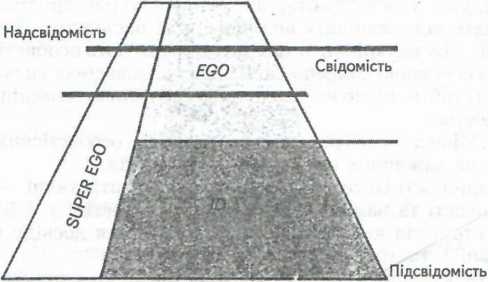 Рис. 2.1. Зв’язок між трьома структурними елементами особистості та рівнями свідомості стабільність-нестабільність особистості (іноді називається нейротизм). Стабільна особистість — гармонійна, спокійна, розкута й доступна. Нестабільна, чи невротична особистість, — людина настрою, тривожна, напружена, норовиста, темпераментна (рис. 2.2).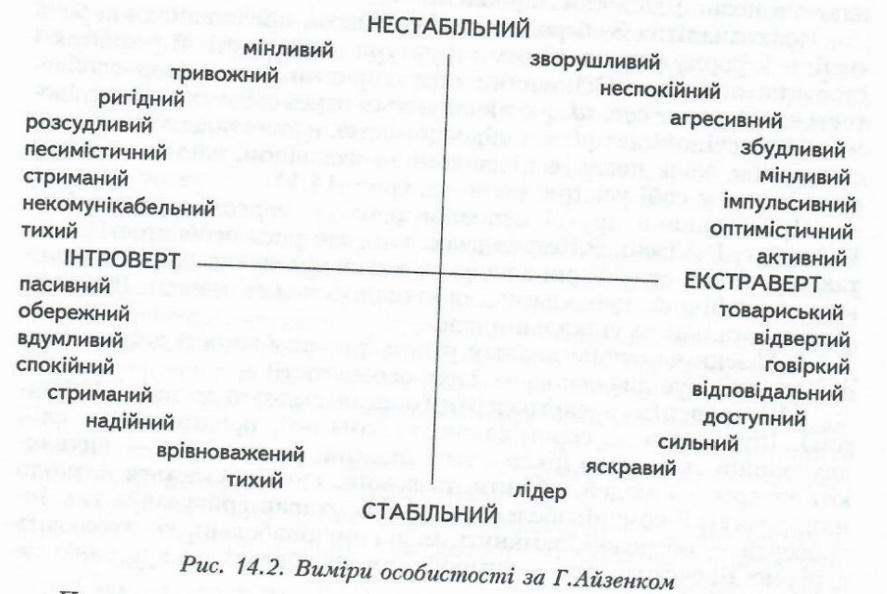 2.СПРЯМОВАНІСТЬ ОСОБИСТОСТІСпрямованість особистості — це її ціннісні орієнтації, внутрішні спонукальні сили: переконання, потреби, інтереси.Переконання — це погляди особистості, які відповідають рівню її свідомості, життєвим домаганням.Люди, які мають стійкі переконання, за будь-яких обставин залишаються їм вірними. Переконання є засобом психологічного впливу на інших людей. Сила впливу на ту чи іншу особистість залежить від приналежності її до конформістів (людей, схильних до навіювання) чи нонконформістів (людей зі стійкими переконаннями).Конформність — некритичне прийняття чужої думки, навіть за умови, що вона суперечить принципам життя та цінностям суспільства, особистісним переконанням, здоровому глузду. Результати досліджень американського психолога С.Аша свідчать про те, що значна кількість людей є конформістами. В експериментальній групі С. Аша вони становили третину рецепієптів. Суть експерименту полягала ось у чому: групі людей було запропоновано порівняти дві лінії за довжиною (лінії були різними), усі члени групи — підставні особи — стверджували, що лінії однакові (оскільки вони отримали таку вказівку). Одна особа, не ознайомлена з процедурою експерименту, мала ствердити чи заперечити це. Переважно ця особа схилялася до думки більшості, не маючи власної. Конформісти — люди зі слабкою волею, здебільшого не об’єктивні, не вміють висловлювати та відстоювати свої погляди.Про велику силу навіювання свідчить хоча б такий факт: наприкінці 60-х років популярний журнал “Знання — сила” жартома повідомив, що жирафа — вигадана тварина, плід людської фантазії. Як наслідок, десятки листів обурених читачів прийшли до редакції журналу зі скаргами та претензіями, що журналісти стільки років вводили в оману довірливих людей, публікуючи фотознімок тварини, якої ніколи не існувало в природі.Наші переконання реалізуються в нашій діяльності. Виходячи з них, ми ставимо перед собою цілі.Мета життя — перспектива, потрібна для реалізації та самоактуалізації особистості. Мета життя, домагань кожної особистості — різні залежно від рівня її свідомості, самопізнання, самобутності. Мета тісно пов’язана зі засобами її досягнення. Вона має бути теоретично обґрунтованою, практично досяжною, а шлях до досягнення мети — оптимальним. Співробітник Інституту психології АПН України М.Андрос зауважив: “Побутує думка, що людина, яка не відшукала унікальності сенсу існуванпя та істинних цінностей життя, є психічно хворою”. Мета життя визначає рівень досягнень особистості.Американський Інститут охорони громадського здоров’я провів обстеження 5000 осіб, які прожили до 100 років, і виявив у них одну спільну особливість — життєву активність. Джерелом активності є наші потреби.Потреба — це нестача, відсутність чогось, що порушує наш спокій і рівновагу, спонукає нас до діяльності. Через потреби ми встановлюємо і підтримуємо зв’язок з навколишнім світом. Однак, маючи ті чи інші потреби, потрапляємо в залежність від них: без одних речей не можемо існувати, без інших — жити.Першу класифікацію людських потреб запропонував Епікур: природні необхідні: їжа’, сон, вода;природні, але не основні: статевий потяг тощо;не природні і не основні: слава,честолюбство, надмірність бажань, що переросли в пристрасть.За загальноприйнятою класифікацією в психології розрізняють вітальні (життєві або біологічні) й соціальні (ідеальні, духовні) потреби. Вони закладені в людині від природи, існують незалежно одна від одної від народження.Біологічні потреби властиві і людині, і тварині. Однак людські потреби є соціалізованими, тобто вони трансформуються через наші внутрішні погляди, переконання , рівень культури, статус. Біологічні потреби становлять основу життя людини — потреби у свіжому повітрі, воді, їжі, одязі, житлі. У наших генах закладена потреба в збереженні та відновленні власних сил.Домінуючими для духовно багатих особистостей є соціальні, або соціогенні, духовні потреби, тобто ті, які сформувалися в процесі розвитку особистості, її діяльності. Духовні потреби — це потреби в спілкуванні, пізнанні, досягненні мети життя, у праці, красі, оцінці та визнанні цінностей власної індивідуальності, у самозбереженні й реалізації вроджених здібностей і власних захоплень з найменшими втратами і невдачами.О.ІІетровський наголошував, що слід “виділити ще одну соціо- генну потребу індивіда, а саме потребу бути особистістю, потребу в персоналізації”. Відколи існує людина, понад усе вона хотіла завжди одного — розуміння. В.Джеймс стверджував, що глибоким принципом людської натури є пристрасне бажання отримати визнання своєї цінності.	Основні людські потреби спробували сформулювати З.Фройд, Ф.Ніцше, А.Маслоу, Е.Фромм. У ранньому дитинстві переважає потреба в захисті, бо діти відчувають себе безпомічними у великому суперечливому світі й потребують тепла та ласки. У підлітковий період найважливішою є потреба в самоствердженні. Підліток прагне довести цінність, значущість своєї особистості. Потреба пізнати суть життя і себе, як особистість, знайти себе — переважає в юнацькому віці. У зрілому віці потреба в самореалізації є основною, оскільки кожному хочеться досягти певних цілей, здійснити свої задуми та мрії. 	Духовно багата особистість має на меті задовольнити не лише власні потреби, а й залишити після себе певний творчий доробок. У людей похилого віку найважливішою є потреба в спілкуванні та розумінні.Потреба в досягненні певної мети ґрунтується на бажанні перевірити свої можливості. Завдяки цій потребі особистість долає труднощі та перешкоди, формує характер, виявляє фізичну й розумову активність.Зміст потреб особистості залежить не лише від віку, але й багатьох інших чинників: стану здоров’я, статусу, ерудиції, рівня домагань тощо.Австрійський психіатр В.Франкл на основі досліджень переконливо доводив, що людська особистість досягає досконалого розвитку за умови, що вона дбає не лише про задоволення власних потреб, вигод, але й досягнення мети, зумовленої суспільними потребами. При цьому не зважає на час, сили, здоров’я, бо має сенс життя. Впродовж усього життя потреби постійно змінюються: одні відходять, інші — з’являються. Вони тісно пов’язані з інтересами та ідеалами: до чого ми прагнемо, тим і цікавимося, у тому й відчуваємо потребу.Інтерес — прагнення людини пізнати глибше якийсь об’єкт, спрямування діяльності на певні предмети та явища.Інтереси тісно пов’язані з емоціями: ми отримуємо велике задоволення при реалізації наших інтересів, у протилежному випадку переживаємо негативні емоції.Потреби та інтереси — стимул до активності. П.Гольбах зазначав, що інтерес — єдиний мотив людської діяльності. Інтерес є важливою умовою духовного та фізичного розвитку особистості, спонукає людину до збагачення своїх знань, розширення кругозору, вдосконалення своєї особистості. К.Гельвецій називав інтерес всесильним чарівником, якому під силу змінити вигляд будь-якого предмета.Залежно від інтелекту особистості, її здібностей, загального розвитку інтереси можуть бути глибокими, широкими, різнобічними або поверховими, вузькими. Широке коло інтересів характеризує духовно багату особистість.Кожна особистість характеризується специфічними інтересами, що свідчить про особистісні цілі життя, прагнення тощо. Ці інтереси не завжди зрозумілі. Так, король Франції Карл IX (1550-1574) розважався тим, що на бенкети запрошував найуміліших кишенькових злодіїв. Він потішався, спостерігаючи, як злодії витягали гаманці з грішми, крали коштовності. Карл дозволяв шахраям залишати собі все, що їм вдалося поцупити.У деяких людей одні інтереси змінюються іншими, захоплення якимось об’єктом є миттєвим, нетривалим, тобто ці інтереси — нестійкі . Є особистості, які все життя присвячують одному інтересу. Коли Мікеланджело запитали, чому він не одружений, митець відповів, що в нього є дружина, яку він дуже любить, це мистецтво, а діти — це його твори, які він залишить нащадкам.Іноді особистість, завдяки своїм інтересам, докорінно змінює власне життя. Діоклетіан (римський імператор 284-305) добровільно зрікся влади і переїхав у сільську місцевість. Коли римляни прийшли його просити повернутися, він сказав: “Якби ви побачили, яку капусту я виростив, ви б мене зрозуміли”. Покликання кожної людини — займатися справою, яка відповідає її інтересам і потребам, ідеалам, рівню здібностей тощо, тоді успіх її діяльності забезпечений.Особистість повинна вміти відстояти свої інтереси, що цілком природно. Наша поведінка спрямована на те, щоб заслужити повагу й вдячність. Іноді це домагання переростає в егоїзм, що докорінно змінює інтереси людини.Отже, особистість керується власними потребами та інтересами у житті, тому й виникають протиріччя між свідомістю та поведінкою. Сократ наголошував, що найголовніша таємниця людини в тому, що вона знає різницю між добром і злом і чинить зло.Кожен з нас робить вибір відповідно до своїх інтересів, потреб, ідеалів.4.ПОНЯТТЯ ПРО ГРУПИУсе своє життя ми перебуваємо серед людей, об’єднуємося в групи.Соціальна група — це об’єднання в просторі та часі особистостей, які мають спільні інтереси, спільну мету і займаються спільною діяльністю. Саме такі ознаки соціальної групи виділяв Томас Гоббс у праці “Левіафан”.У психології існує загальноприйнята класифікація груп:за кількісним складом: мала, середня та велика;за способом організації, створення: формальна (офіційна) та неформальна (неофіційна);за ціннісними орієнтаціями: еталонна (зразкова).Мала група (кілька десятків чоловік) характеризується тим, що усі її члени контактують між собою безпосередньо. До малих груп належить первинна група, нею є сім’я. Сім’я — це основа суспільства. Особистість починає формуватися саме в сім’ї.Середня група (є предметом вивчення соціології) — це жителі села чи міста (принцип проживання), викладачі вузу чи студенти (принцип статусу), чоловіки чи жінки (статевий принцип) тощо.Велика група — класи, етнічні спільноти; вікові групи. Предметом психології є малі та великі групи. Кожна з них може бути формальною чи неформальною.Формальні групи утворюються згідно з певними цілями, положениями, інструкціями чи статусами.Неформальні групи формуються на основі особистих симпатій, любові, інтересів, товариського потягу тощо. Важливим є позитивне спрямування цих груп.Окремі психологи, соціологи виділяють еталонну, або референтну, групу, в якій кожна особистість має змогу реалізувати себе. її приймають такою, якою вона є; дають їй можливість розкрити свій потенціал, здібності, таланти. Це екологічна ніша для кожної особистості. На жаль, не завжди сім’ї, в яких виховуються діти, формальні групи (шкільні класи, навчальні студентські групи) є зразковими, референтними для них. У таких випадках референтні групи особистість шукає на вулиці, іноді в антисоціальних угрупованнях.У кожній групі, як би ми її не класифікували, свої цілі, культура спілкування, звичаї та традиції- Усі члени групи мають певні ціннісні орієнтації (термінальні та інструментальні).Система ціннісних орієнтацій особистості як члена групи — це важливий компонент структури особистості, комплексна характеристика ставлень, оцінок, вчинків, поведінки та діяльності.Ціннісні орієнтації — феномен індивідуально-психологічний, але водночас і соціальний, суспільний. Реалізуються ціннісні орієнтації особистості у процесі виконання нею ролей. Соціальна роль — це динамічний аспект ціннісних орієнтацій, що демонструє, як особистість не на словах, а на практиці поєднує ідеальне та реальне ставлення до цінностей.Ціннісні орієнтації виявляються у практичній взаємодії людини з навколишнім середовищем, іншими людьми і виражаються в менталітеті особистості.4.МІЖОСОБИСТІСНІ СТОСУНКИОсобистість формується в процесі спілкування з іншими людьми. Отже, кожна людина, незважаючи на властиві їй індивідуальні риси, стає особистістю лише в суспільстві. Як стверджує Дж.Лінч, спеціаліст у галузі психосоматичної медицини, самотність вбиває людину. За його дослідженнями, самотні частіше хворіють , більш морально й фізично виснажені. Окрім цього, в стосунках з іншими людьми вони дуже специфічні, надміру вимогливі, нетовариські, їм притаманний песимізм, низька соціальна активність. Однак відомо чимало прикладів високої соціальної активності самотніх людей, бо вона є для них єдиною розрадою.Послідовник З.Фройда, австрійський психолог А. Адлер наголошував: “Індивід, який не виявляє інтересу до своїх побратимів-людей, переживає максимум труднощів у житті і дуже несправедливо ставиться до інших. З середовища подібних особистостей виходять невдахи”.Оволодіння мистецтвом встановлення стосунків з різними людьми приходить з досвідом, вимагає терпіння, старання, зусиль волі.Ставлення людей до нас залежить від нашого ставлення до них. У кожній конкретній групі, громаді є люди, які викликають симпатію чи антипатію (це особливо помітно в конфліктних ситуаціях — одних в такий момент підтримують, інших — ні). Вважається, що по- справжньому щасливим можна бути лише тоді, коли добре людям, які тебе оточують, тому важливо навчитися встановлювати дружні стосунки з різними типами людей, створювати позитивний мікроклімат, який у громаді є основою для створення хорошого емоційного стану особистості.В оточенні людей, з якими ми психологічно сумісні, а отже, в комфортній обстановці, наш мозок виробляє особливі хімічні речовини — амфітаміни, що стимулюють нервову систему і активізують життєві процеси.Е.Фромм наголошував: “Бажання міжособистісного єднання найбільш сильне в людині”. Важливо знайти те коло однодумців, яке сприятиме нашому духовному розвитку.Стосунки з людьми відображають нас як у дзеркалі. Щоб змінити щось в інших, необхідно в першу чергу змінитися самому. Конфуцій застерігав: “Не роби людям того, чого не бажаєш собі”. Арістотель писав понад тисячу років тому: “Усі дружні почуття по відношенню до інших йдуть від дружніх почуттів, які людина має для себе”.Люди будують свої стосунки залежно від особливості свого внутрішнього світу, рівня інтелекту та ерудиції, статусу, приналежності до тих чи інших соціальних груп, культур, родів тощо. Г.Сковорода наголошував, що стосунки між людьми мають будуватися на основі їхньої духовної природи, високої моралі, рівності.У різноманітних стосунках між людьми викристалізовується особистість. Якщо між особистостями виникає непорозуміння, то настає відчуження, при повному ж розумінні — зближення та взаємозбагачення.Одним зі секретів хороших стосунків між людьми є зміна оточення. ОТенрі колись сказав, що дуже легко посварити двох найкращих друзів, якщо закрити їх у хатині 12 на 20 футів і залишити там на деякий час. Особливо слід зважати на це в сімейному житті. Психологічна сумісність особистостей — запорука щасливого шлюбу, гарних стосунків. Психологічна несумісність може призвести навіть до катастрофи.Між особистостями окрім психологічної може бути й біологічна несумісність — коли біологічні ритми однієї особистості не узгоджуються з ритмами іншої особистості, стають джерелами дестабілізації функцій організму. Будь-які непорозуміння між особистостями породжують конфлікт. Американський соціальний психолог М.Дойч виділяє серед типів конфлікту такі, як дійсний (наявне зіткнення інтересів і усвідомлення цього противниками), випадковий, або умовний (залежить від випадкових обставин і не завжди усвідомлюється учасниками), змішаний (причини конфлікту усвідомлюються і лише частково пов’язані з об’єктивними причинами) та інші.Конфлікт у філософському розумінні — це крайнє загострення суперечностей, що виникає між людьми, спричинене нерозв’язанням тих чи інших питань соціального чи особистого життя.Конфлікт у психології — зіткнення мотивів, бажань осіб, їхніх ідей, інтересів, потреб, оцінок, ціннісних орієнтацій, рівня прагнень, домагань, уявлень про себе — реального та ідеального.Вирішення конфлікту залежить від сфери, в якій він відбувається (вітальна, професійна, особистісна, сімейна, інтимна тощо), від сили волі особистості, взаєморозуміння усіх його учасників. Якщо ж неможливо покласти край конфлікту, то важливо досягти консенсусу. Консенсус не вирішує конфлікту, а лише приглушує його, бо не знищує його чинників. Однак є дуже доречним, оскільки обидві сторони завдяки йому мають час і можливість з’ясувати причини непорозумінь, а це, на нашу думку, дає змогу уникнути конфлікту в майбутньому.Запитання:Чим відрізняються поняття «людина», «особистість», «індивід», «індивідуальність»?Що таке деперсоналізація особистості?Спрямованість особистості, що це? Чи це важливо для розвитку особистості?Як класифікують соціальні групи?Що впливає на створення хороших міжособистісних стосунків?